Język angielski – grupa 5-latkówDrodzy RodziceZbliża się koniec roku szkolnego i przedszkolnego. To już ostatnie nasze spotkanie. Bardzo dziękuję za wspólną pracę, za miłe słowa, które od Państwa usłyszałam. Mam nadzieję, że dzieci polubiły język angielski i w kolejnych latach będą chętnie poznawać nowe słówka, piosenki i zabawy. Życzę zadowolenia, wiele radości i satysfakcji z obserwowania rozwoju swojego dziecka! Dla moich dzieciaczków przesyłam uściski!
Zapraszam do pracy z nową porcją słownictwa. Życzę wiele radości z zabaw z dzieckiem Zaczynamy! Food – jedzenieDomowa zabawa z językiem angielskim1. Rodzic przygotowuje różnokolorowe obrazki, pokazuje dziecku, nazywa i prosi o powtarzanie nazw.2. Rodzic rozkłada obrazki na dywanie. Gdy dziecko zamyka oczy - chowamy jeden obrazek – dziecko nazywa brakującą kartę.3. Rodzic rozkłada obrazki na dywanie obrazkiem w dół. Dziecko losuje kartę i nazywa jedzenie.4. Rozkładamy w różnych miejscach w pokoju karty z jedzeniem. Rodzic nazywa – dziecko biegnie i dotyka odpowiednią kartę. 5. Dziecko losuje kartę, stara się pokazać, jak zjada wylosowany produkt – rodzic odgaduje. Zmiana ról.6. Kiedy nadchodzi pora posiłku (na przykład drugiego śniadania) rodzic kładzie na stole: jajka/pomidory/banany/ciastka/jabłka. Następnie wymienia wszystkie wyrazy: ‘eggs/ tomatoes/bananas/cakes/apples’. Prosi, aby dziecko wskazywało odpowiednie jedzeniei powtarzało słowa. Wreszcie rodzic zapowiada, że będzie mówić o swoim ulubionym jedzeniu, a dziecko powinno podać to, co zostanie wymienione: ‘I like eggs/tomatoes/bananas/apples.’ Dziecko może potem przejąć rolę rodzica i wymieniać swoje ulubione jedzenie. Nie musi używać pełnego zdania, jeśli nie czuje się na tyle pewnie.7. Określamy upodobaniaI like …… (aj lajk – lubię) dziecko wymienia, który produkt lubiI don’t like …… (aj dont lajk – nie lubię) dziecko wymienia, którego produktu nie lubi8. Rozkładamy na dywanie karty z jedzeniem. Zadaniem dziecka jest przeskakiwanie od jednej karty do drugiej i nazywanie. Zmiana ról Zabawy do wykorzystanie w wolnym czasieŻyczę Państwu spokojnych i bezpiecznych wakacji!PozdrawiamAleksandra KwasigrochWYRAŻENIEWYMOWATŁUMACZENIE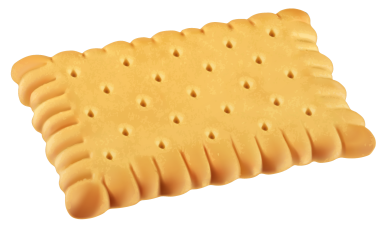 biscuitbyskytherbatnik  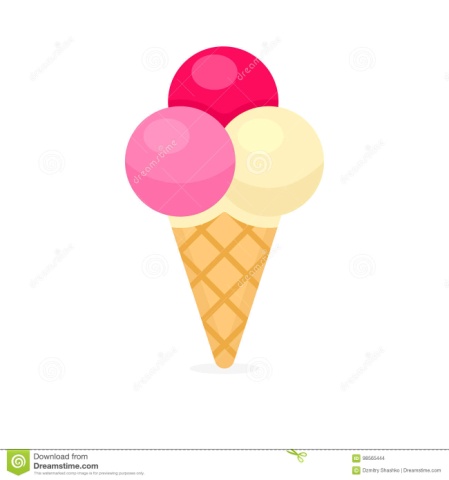 ice-creamajs krimLody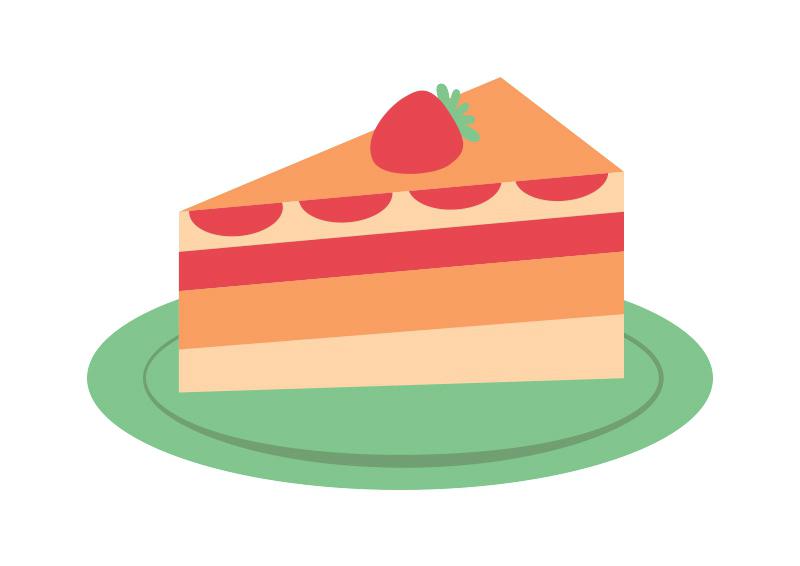 cakekejkciasto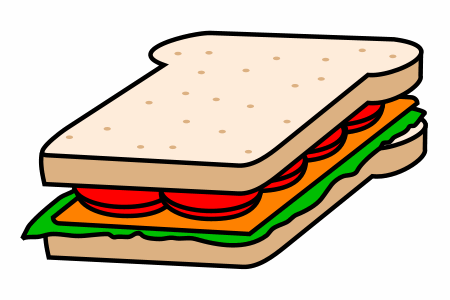 sandwichsen(d)łyczKanapka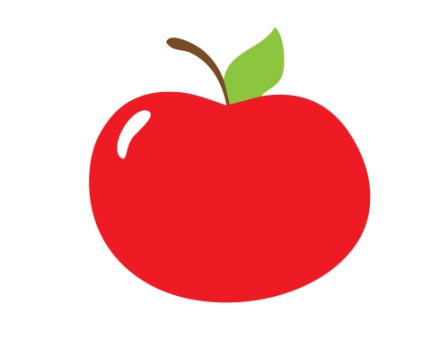 appleaplJabłko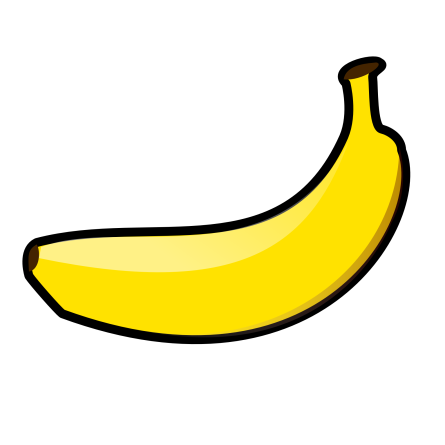 bananabenanaBanan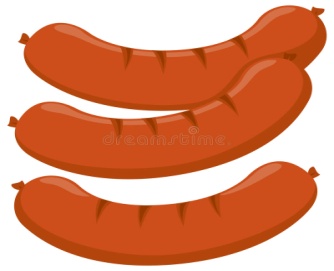 sausagessosydżyzkiełbaski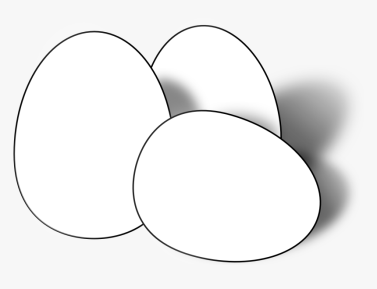 eggsegzjajka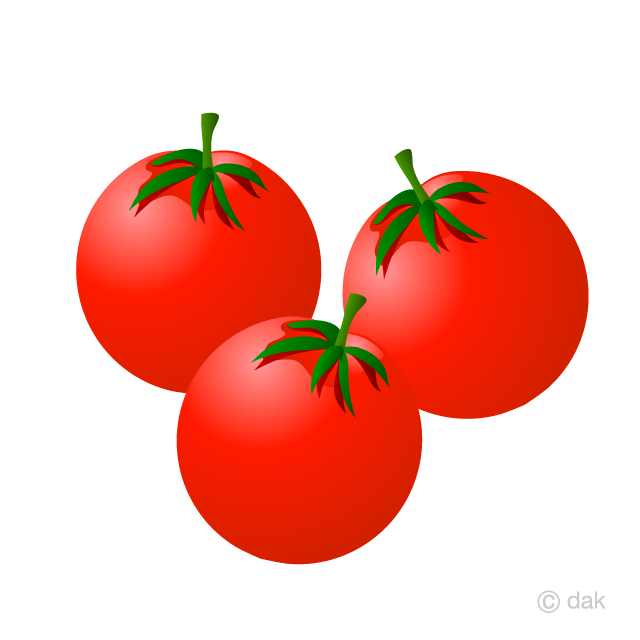 tomatoestomatołzpomidory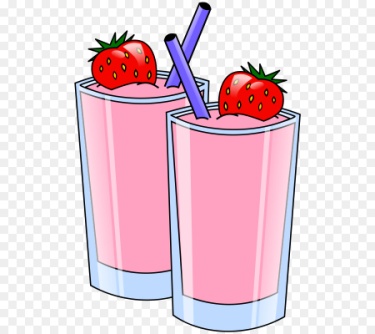 milkshakesmylkszejkskoktajle mleczne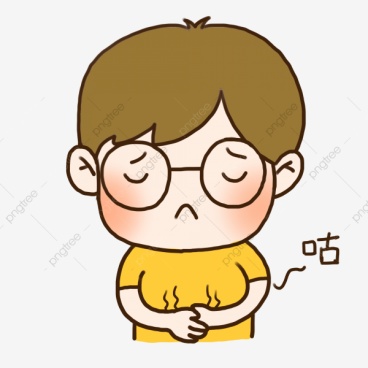 I’m hungryajm hangriJestem głodny